PreambuleZadávací dokumentace je vypracována jako podklad pro podání nabídek dodavatelů v rámci zjednodušeného podlimitního řízení zveřejněného podle zákona č.134/2016 Sb., o zadávání veřejných zakázek, ve znění pozdějších předpisů (dále také ZZVZ nebo zákon) na podlimitní veřejnou zakázku na dodávky. Práva, povinnosti či podmínky v této dokumentaci neuvedené se řídí zákonem. Podáním nabídky v zadávacím řízení přijímá dodavatel zadávací podmínky, včetně všech jejich příloh a případných dodatků k těmto zadávacím podmínkám. Předpokládá se, že dodavatel před podáním nabídky pečlivě prostuduje všechny pokyny, formuláře, termíny a specifikace obsažené v zadávacích podmínkách a bude se jimi řídit. identifikační údaje o zadavateli a osobách podílejících se na zpracování zadávací dokumentace Název zadavatele:   	SPORTES Svitavy s.r.o.Sídlo:       			Tovární 677/28, Předměstí, 568 02 SvitavyPrávní forma:		společnost s ručením omezenýmZastoupená:			Ing. Bronislavem Olšánem - jednatelemIČO: 				62062620DIČ:   				CZ62062620Profil zadavatele:	 	https://nen.nipez.cz/profil/sportes		 Identifikace společnosti pověřené administrací zadávacího řízení, která zpracovala textovou část zadávací dokumentace:Obchodní jméno:		RTS, a.s.Sídlo:       			Lazaretní 13, 615 00 BrnoPrávní forma:		121 – akciová společnostZastoupení:			Mgr. Jiří Košulič – statutární ředitelZa zadání odpovídá:	Pavel Mitáš – ředitel divize Veřejné zakázkyIČO: 				255 33 843DIČ:   				CZ25533843Předmět veřejné zakázkyPOPIS Předmětu VEŘEJNÉ ZAKÁZKYPředmětem veřejné zakázky, kterou zadavatel rozdělil na 2 části, je dodávka 1 ks nového užitkového elektromobilu N1 pro část 1 a pro část 2 (dále také stroj/je či elektromobil/y). Podrobné požadavky zadavatele na dodávky a další podmínky jsou uvedeny v obchodních podmínkách a technické specifikaci stanovené zadavatelem (viz příloha - Minimální technické parametry – samostatně pro část 1 a 2), které jsou přílohou této zadávací dokumentace. Dodávka každého z výše uvedených strojů je předmětem samostatné části veřejné zakázky.KLASIFIKACE PŘEDMĚTU VEŘEJNÉ ZAKÁZKYKlasifikace předmětu zadávacího řízení CPV:34144900-7 - Elektrická vozidla Části veřejné zakázkyZadavatel rozdělil veřejnou zakázku na 2 části: Dodavatel je oprávněn podat nabídku na jednu část veřejné zakázky nebo na obě části veřejné zakázky. Zadavatel si vyhrazuje právo uzavřít smlouvu pro každou část veřejné zakázky s jiným dodavatelem, podle výhodnosti nabídek, dodavatel musí riziko, že nebude vybrán na všechny jím nabízené části započítat do své nabídky. Dodavatel, který předloží svoji nabídku současně na více částí veřejné zakázky, musí předložit pro příslušnou část samostatný návrh smlouvy včetně požadovaných příloh.Předpokládaná hodnota veřejné zakázkyPředpokládaná hodnota je stanovena celkem za všechny části (2 části) veřejné zakázky a činí celkem 2 254 450,- Kč bez DPH. Předpokládaná hodnota pro příslušnou část veřejné zakázky je uvedena v tabulce v bodě 3.3. tohoto svazku.Předpokládaná hodnota veřejné zakázky je stanovena ke dni zahájení zadávacího řízení, a to podle cen obdobných dodávek zjištěných zadavatelem průzkumem trhu. platnost ustanovení zadávací dokumentace pro příslušnou část VEŘEJNÉ ZAKÁZKYNení-li dále uvedeno jinak, platí ustanovení uvedená v této zadávací dokumentaci shodně pro obě části veřejné zakázky.Podmínky účasti v zadávacím řízeníPOdmínky účastiPodmínky účasti v zadávacím řízení stanoví zadavatel jako: a)	podmínky kvalifikace,b)	technické podmínky vymezující předmět veřejné zakázky,c)	obchodní podmínky.vyhrazení účasti dodavatelůZadavatel nevyhrazuje účast v zadávacím řízení určitým dodavatelům. Zadávacího řízení se může zúčastnit kterýkoliv dodavatel splňující podmínky účasti v zadávacím řízení. technické podmínky POdrobnosti technických podmínekTechnické podmínky dodávky stanovené zadavatelem pro příslušnou část této veřejné zakázky jsou uvedeny v technické specifikaci, která je nedílnou součástí této zadávací dokumentace (obchodních podmínek) viz příloha - Minimální technické parametry – samostatně pro část 1 a 2 VZ.technická část nabídkyÚčastník zadávacího řízení je povinen předložit jako součást své nabídky (přílohy č. 1 smlouvy – Technická specifikace) podrobný popis technické specifikace (popis, technické nebo katalogové listy včetně typového označení a označení výrobce) předmětu dodávky pro příslušnou část veřejné zakázky, na kterou podává svoji nabídku. Z předložených dokladů musí být zřejmé, že nabízený předmět dodávky splňuje minimální technické parametry stanovené zadavatelem v příloze - Minimální technické parametry pro příslušnou část veřejné zakázky.Obchodní názvy obsažené v zadávacích podmínkách Zadavatel v souladu s § 89 odst. 5 zákona pečlivě prověřil zadávací dokumentaci, zejména její technické podmínky a domnívá se, že neobsahuje žádné odkazy na konkrétní obchodní názvy. Pokud i přes tuto pečlivost ve specifických případech technické podmínky stanovují prostřednictvím přímého nebo nepřímého odkazu odkaz na určité dodavatele nebo výrobky, nebo patenty na vynálezy, užitné vzory, průmyslové vzory, ochranné známky nebo označení původu, umožňuje zadavatel u každého takového odkazu možnost nabídnout rovnocenné řešení.Normy nebo technické dokumenty obsažené v zadávací dokumentaci Pokud zadávací dokumentace (projektová nebo technická dokumentace) obsahuje odkazy na normy nebo technické dokumenty, umožňuje zadavatel v souladu s § 90 odst. 3 zákona u každého takového odkazu možnost nabídnout rovnocenné řešení.OBCHODNÍ PODMÍNKYObchodní podmínkyZadavatel jako součást zadávací dokumentace předkládá pro příslušnou část veřejné zakázky v samostatném svazku zadávací dokumentace obchodní podmínky. Obchodní podmínky jsou vymezeny ve formě a struktuře návrhu smlouvy. Účastník zadávacího řízení do obchodních podmínek doplní údaje nezbytné pro vznik návrhu smlouvy (zejména vlastní identifikaci a nabídkovou cenu a popřípadě další údaje, jejichž doplnění text návrhu smlouvy předpokládá), a takto doplněné obchodní podmínky (popřípadě doplněné jinými přílohami požadovanými podmínkami zadávacího řízení) předloží v nabídce jako návrh smlouvy na příslušnou část veřejné zakázky.ZÁVAZNOST OBCHODNÍCH PODMÍNEKObchodní podmínky vymezují budoucí rámec smluvního vztahu mezi zadavatelem a vybraným dodavatelem. Návrh smlouvy předložený pro příslušnou část zakázky účastníkem zadávacího řízení v nabídce musí respektovat stanovené obchodní podmínky a v žádné části nesmí obsahovat ustanovení, které by bylo v jejich rozporu. Jakékoliv změny, doplnění či úpravy obchodních podmínek ze strany účastníka zadávacího řízení jsou zakázány s výjimkou případů, kdy změnu obchodních podmínek stanoví zadavatel v rámci vysvětlení nebo změny zadávací dokumentace.TERMÍN PLNĚNÍZadavatelem stanovená doba plnění je uvedena v obchodních podmínkách.informace o způsobu finaNcováníProjekt je spolufinancován z Operačního programu Životní prostředí, Prioritní osa:    5. Životní prostředí ve městech a obcích, Podoblast podpory: 5.2 Udržitelná městská doprava a mobilita, Podporované aktivity: 5.2.A Podpora alternativních způsobů dopravy. POŽADAVKy NA zpracování nabídkové cenyPOžadavky na ZPRACOVÁNÍ NABídkové cenyNabídkovou cenou se pro účely tohoto výběrového řízení rozumí celková nabídková cena za dodávku předmětu plnění v Kč bez daně z přidané hodnoty pro příslušnou část veřejné zakázky, na kterou účastník řízení podává svoji nabídku. Nabídková cena musí obsahovat veškeré nutné náklady k řádné realizaci dodávky, včetně všech nákladů souvisejících (zprovoznění, doprava na místo plnění, zvýšené náklady vyplývající z obchodních podmínek apod.). Nabídková cena za dodávku bude uvedená v nabídce dodavatele v návrhu kupní smlouvy a v krycím listu nabídky, a to pro konkrétní část veřejné zakázky, na kterou podává svoji nabídku. Nabídková cena i dílčí ceny budou uvedeny v české měně v požadovaném členění.Prohlídka místa plněníprohlídka budoucího místa plněníZadavatel, s ohledem na charakter veřejné zakázky prohlídku místa budoucího plnění veřejné zakázky nepředpokládá.jistota Poskytnutí jistotyZadavatel nepožaduje, aby dodavatel k zajištění svých povinností vyplývajících z účasti v zadávacím řízení poskytl ve lhůtě pro podání nabídek jistotu ve smyslu § 41 zákona. Ostatní zadávací podmínky zadávací lhůtaZadavatel nestanovuje zadávací lhůtu ve smyslu § 40 zákona.uveřejNĚNÍ oznámení o výběru dodavateleZadavatel si vyhrazuje v souladu s § 53 odst. 5 zákona právo uveřejnit oznámení o výběru dodavatele na profilu zadavatele. V takovém případě se oznámení považuje za doručené všem účastníkům zadávacího řízení okamžikem jejich uveřejnění. Tato výhrada však nebrání zadavateli v odeslání příslušného rozhodnutí v písemné podobě všem účastníkům zadávacího řízení. uveřejNĚNÍ oznámení o vyloučení účastníka zadávacího řízení Zadavatel si vyhrazuje v souladu s § 53 odst. 5 zákona právo uveřejnit oznámení o vyloučení účastníka zadávacího řízení, včetně důvodů vyloučení na profilu zadavatele. V takovém případě se oznámení považuje za doručené okamžikem uveřejnění. Tato výhrada však nebrání zadavateli v odeslání příslušného oznámení v písemné podobě dotčenému účastníkovi. varianty nabídek Zadavatel nepřipouští varianty nabídek, pokud to není uvedeno v této zadávací dokumentaci.ZPŮSOB PODÁNÍ NABÍDKY, obsah a forma nabídky NABÍDKANabídkou se rozumí údaje nebo doklady, které dodavatel podá písemně zadavateli na základě zadávacích podmínek. Nabídka a veškeré ostatní doklady a údaje budou uvedeny v českém jazyce, pokud zákon nestanoví jinak (technické listy, katalogové listy, prospekty apod. mohou být předloženy v anglickém jazyce).způsob Podání a forma NABÍDKY Nabídky se podávají písemně, a to výhradně v elektronické podobě prostřednictvím elektronického nástroje Národní elektronický nástroj (NEN) dostupného na internetové adrese https://nen.nipez.cz/profil/sportes pod názvem veřejné zakázky. Podrobné informace o elektronickém nástroji NEN naleznete v dokumentech dostupných na internetové adrese https://nen.nipez.cz/, zejména v sekci „Informace pro uživatele“ v podsekcích „Provozní řád“ a „Uživatelské příručky“.Pro účely zamezení technických problémů s různými formáty vkládaných souborů, doporučuje zadavatel dodavatelům podávat nabídky ve formátu *.pdf, *.doc či obdobném (textové části nabídky, doklady) a *.xls či obdobném.Zadavatel upozorňuje, že nabídku v elektronické podobě je při jejím podání nezbytné mj. zašifrovat klíčem, který poskytuje dodavatelům zadavatel. Veřejná část klíče, která je určena pro šifrování nabídek, je součástí zadávací dokumentace – Šifrovací certifikát.Zadavatel upozorňuje dodavatele, že podání nabídky ve lhůtě pro podání nabídek je jeho odpovědností. Zadavatel proto doporučuje dodavatelům, kteří hodlají podat nabídku, aby ji podali v dostatečném časovém předstihu.lhůta pro PODání NABÍDeK Lhůta pro podání nabídek je uvedena ve Výzvě k podání nabídek uveřejněné na profilu zadavatele a na profilu zadavatele (v této zadávací dokumentaci uvedena není).pozdní PODání NABÍDKY Pokud nebude nabídka zadavateli doručena ve stanovené lhůtě nebo způsobem stanoveným v zadávacích podmínkách, nepovažuje se za podanou a v průběhu zadávacího řízení se k ní nebude přihlížet. Za řádné podání nabídky je odpovědný dodavatel.PODmínky pro podání NABÍDKY Dodavatel může podat v zadávacím řízení pouze jednu nabídku. Dodavatel, který podal nabídku v tomto zadávacím řízení, nesmí být současně osobou, jejímž prostřednictvím jiný dodavatel v tomtéž zadávacím řízení prokazuje kvalifikaci.obsah nabídkyZadavatel doporučuje, aby nabídka dodavatele byla členěna do samostatných oddílů, označených shodně s následujícími pokyny, a to samostatně pro každou příslušnou část veřejné zakázky, na kterou dodavatel podává svoji nabídku (tzn. předložení nabídky v níže popsaném členění pro první část, za ní ve stejné struktuře pro druhou část):Vyplněný formulář "Krycí list nabídky", obsahující identifikační údaje účastníka zadávacího řízení s uvedením nabídkové ceny a délkou záruční doby v měsících podle vzoru formuláře. Krycí list nabídky bude podepsán zaručeným elektronickým podpisem založeným na kvalifikovaném certifikátu nebo bude podepsán v listinné podobě a naskenován do elektronické podoby nabídky. Obě alternativy jsou přípustné. Krycí list bude podepsán oprávněnou osobou účastníka zadávacího řízení a tento podpis stvrzuje celý obsah nabídky. Formulář pro hodnocení nabídekNávrh smlouvy – tento návrh musí být v souladu se vzorem předloženým zadavatelem v zadávací dokumentaci. Nedílné součásti návrhu smlouvy dodavatele musí být přílohy:Příloha č. 1 - Technická specifikace dodávky elektromobilu (popis, technické nebo katalogové listy včetně typového označení a označení výrobce)Upozornění: Pokud vzor návrhu smlouvy definuje i jiné přílohy smlouvy než jsou výše uvedené, pak účastník zadávacího řízení ve své nabídce tyto neuvedené přílohy nepředkládá (přiloží je až vybraný dodavatel).Doklady prokazující kvalifikaci dodavatele (viz pokyny uvedené ve Svazku 2) Upozornění: Doklady prokazující splnění kvalifikace se předkládají pouze jedenkrát (bez ohledu na kolik částí veřejné zakázky dodavatel předkládá svoji nabídku).obsah nabídky podané společně více dodavateliPodává-li nabídku více dodavatelů společně, požaduje zadavatel, aby odpovědnost za splnění veřejné zakázky nesli všichni dodavatelé podávající společnou nabídku společně a nerozdílně. Zadavatel v takovém případě doporučuje, aby součástí nabídky podané více dodavateli společně, byla i jejich případná vzájemná smlouva (např. smlouva o společnosti dle § 2716 a následujících občanského zákoníku), podepsaná všemi účastníky společné nabídky, v níž bude obsažen závazek společné a nerozdílné odpovědnosti všech účastníků společné nabídky za splnění veřejné zakázky. Společná nabídka by pak měla být členěna shodně s předchozími požadavky s tím, že za krycím listem nabídky bude vložena případná smlouva mezi účastníky společné nabídky. V návrhu smlouvy v nabídce poté bude upraven údaj o zhotoviteli, kde budou identifikováni všichni dodavatelé, podávající společnou nabídku. Doklady prokazující kvalifikaci dodavatele pak budou řazeny vždy tak, aby byla prokázána základní způsobilost prvního až n-tého účastníka společné nabídky, poté profesní způsobilost ve stejném řazení atd.  otevírání nabídek podmínky otevírání nabídekNabídky budou otevírány v souladu s ustanovením § 109 ZZVZ po uplynutí lhůty pro podání nabídek. Vzhledem k elektronickému podání nabídek proběhne otevírání nabídek bez přítomnosti zástupců účastníků zadávacího řízení. Otevřením nabídky v elektronické podobě se rozumí zpřístupnění jejího obsahu zadavateli. Zadavatel, případně jím ustanovené osoby oprávněné k otevírání nabídek, zkontroluje při otevírání nabídek, zda nabídka byla doručena ve stanovené lhůtě, zda je autentická a zda s datovou zprávou obsahující nabídku nebylo před jejím otevřením manipulováno.Protokol o otevírání nabídekZadavatel, případně jím ustanovené osoby oprávněné k otevírání nabídek, pořídí z otevírání nabídek písemný záznam (Protokol o otevírání nabídek), v němž uvede pořadové číslo nabídky, identifikační údaje účastníků zadávacího řízení, informace o nabídkových cenách (případě i informace o hodnotách jiných, číselně vyjádřitelných kritériích hodnocení) a výsledek kontroly dle § 109 odstavec 2 ZZVZ. Zadavatelem, případně oprávněnými osobami podepsaný protokol poté zadavatel uveřejní, bez identifikačních údajů účastníků zadávacího řízení, v zájmu transparentnosti na svém profilu zadavatele.hodnocení nabídek PRAVIDLA PRO HODNOCENÍ NABÍDEK Pravidla pro hodnocení nabídek zahrnujía)	kritéria hodnocení,b)	metodu vyhodnocení nabídek v jednotlivých kritériích,c)	váhu nebo jiný matematický vztah mezi kritérii.kritéria hodnoceníEkonomická výhodnost nabídky bude posuzována a hodnocena podle hodnotících kritérií, kterými jsou:Nabídková cena celkem v Kč bez DPH					váha 80%Délka záruční doby v měsících						váha 20% Kritérium „Nabídková cena celkem v Kč bez DPH“V rámci kritéria „Nabídková cena celkem v Kč bez DPH“ bude hodnocena celková nabídková cena za dodávku elektromobilu v Kč bez DPH nabídnutá dodavatelem. Formulář pro uvedení výše uvedených zadavatelem požadovaných údajů je přílohou této zadávací dokumentace (viz - Formulář pro hodnocení nabídek).Kritérium „Délka záruční doby v měsících“V rámci kritéria „Délka záruční doby v měsících“ bude hodnocena celková délka komplexní záruky (tj. včetně záruky na baterie) elektromobilu bez omezení najetých kilometrů ode dne protokolárního předání a převzetí předmětu plnění dodavatelem (prodávajícím) zadavateli (kupujícímu). Obě části veřejné zakázky budou hodnoceny samostatně. Zadavatelem stanovená minimální délka záruky je 36 měsíců, dodavatel je oprávněn nabídnout délku záruky delší než zadavatelem stanovenou či shodnou (36 měsíců) nikoli však kratší.Formulář pro uvedení výše uvedených zadavatelem požadovaných údajů je přílohou této zadávací dokumentace (viz - Formulář pro hodnocení nabídek).ZPůsob hodnocení nabídekZpůsob hodnocení nabídek je pro zadávanou veřejnou zakázku stanoven takto:Dílčí hodnotící kritérium, u nějž je nejvýhodnější minimální hodnota se hodnotí tak, že nejnižší hodnotě je přiřazeno 100 bodů. Ostatní hodnocené nabídky získají bodovou hodnotu, která vznikne násobkem 100 a poměru hodnoty nejvýhodnější nabídky  k hodnotě hodnocené nabídky.Dílčí hodnotící kritérium, u nějž je nejvýhodnější maximální hodnota se hodnotí tak, že nejvyšší hodnotě je přiřazeno 100 bodů. Ostatní hodnocené nabídky získají bodovou hodnotu, která vznikne násobkem 100 a poměru hodnoty hodnocené nabídky k hodnotě nejvýhodnější nabídky.vyjímky ze způsobu hodnocení nabídekPokud by byla nabídková cena dodavatele uvedena v nabídce na haléře, bude pro hodnocení zaokrouhlena na celé koruny podle matematického zákona (hodnota 5 bude zaokrouhlena nahoru). celkové hodnocení nabídek Celkové hodnocení bude provedeno podle následujících zásad:Vážené body získané v obou dílčích kritériích (zaokrouhlené hodnoty na dvě desetinná místa) se sečtou a vybraným dodavatelem bude identifikován dodavatel, jehož nabídka získá nevyšší hodnotu součtu dosažených vážených bodů.Pořadí nabídek pak bude určeno podle absolutní hodnoty získaných bodů od nejvyšší po nejnižší.Pokud by v extrémním případě získaly dvě či více nabídek na některém z prvních tří pořadí shodný počet bodů, rozhodne o jejich pořadí umístění v hodnocení kritéria „Nabídková cena celkem v Kč bez DPH“ a pokud by i v tomto kritériu byly hodnocené nabídky shodné, rozhodne o konečném pořadí los za účasti těch dodavatelů, jejich nabídky získaly shodné bodové hodnoty.posouzení nabídekZadavatel v souladu s § 39 odstavec 1 zákona si vyhrazuje právo, že nabídky budou nejprve vyhodnoceny podle kritérií hodnocení dle této zadávací dokumentace a následně bude provedeno posouzení nabídky vybraného dodavatele, jehož součástí bude i posouzení nabídkové ceny vybraného dodavatele ve smyslu mimořádně nízké nabídkové ceny.uzavření smlouvy podmínka uzavření smlouvyVybraný dodavatel je povinen splnit další podmínky pro uzavření smlouvy, pokud je zadavatel v této zadávací dokumentaci stanovil. Zadavatel bude před uzavřením smlouvy od vybraného dodavatele vyžadovat předložení originálů nebo ověřených kopií dokladů o jeho kvalifikaci (pokud je dodavatel nepředložil v rámci své nabídky).U vybraného dodavatele, je-li právnickou osobou, zadavatel zjistí údaje o jeho skutečném majiteli podle zákona o některých opatřeních proti legalizaci výnosů z trestné činnosti a financování terorismu (dále jen "skutečný majitel") z evidence údajů o skutečných majitelích podle zákona upravujícího veřejné rejstříky právnických a fyzických osob.Nelze-li zjistit údaje o skutečném majiteli postupem podle předešlého odstavce, zadavatel ve výzvě podle § 122 odstavce 3 zákona vyzve vybraného dodavatele rovněž k předložení výpisu z evidence obdobné evidenci údajů o skutečných majitelích nebo ke sdělení identifikačních údajů všech osob, které jsou jeho skutečným majitelem, a k předložení dokladů, z nichž vyplývá vztah identifikovaných osob k dodavateli; těmito doklady jsou zejména 1. výpis z obchodního rejstříku nebo jiné obdobné evidence, 2. seznam akcionářů, 3. rozhodnutí statutárního orgánu o vyplacení podílu na zisku, 4. společenská smlouva, zakladatelská listina nebo stanovy.Mimořádně nízká nabídková cena Mimořádně nízká nabídková cena V rámci tohoto zadávacího řízení zadavatel posoudí nabídku vybraného dodavatele i z hlediska mimořádně nízké nabídkové ceny. Zadavatel může vyloučit účastníka zadávacího řízení, pokud nabídka účastníka zadávacího řízení obsahuje mimořádně nízkou nabídkovou cenu, která nebyla účastníkem zadávacího řízení zdůvodněnapostup v řízení v případě Mimořádně nízké nabídkové ceny Pokud zadavatel posoudí, že nabídka účastníka zadávacího řízení obsahuje mimořádně nízkou nabídkovou cenu, vyžádá si od takového účastníka zadávacího řízení její zdůvodnění. Účastník zadávacího řízení je povinen na základě žádosti zadavatele požadované zdůvodnění poskytnout ve stanovené lhůtě. Pokud účastník zadávacího řízení požadované zdůvodnění neposkytne, popřípadě poskytne zdůvodnění, které nebude obsahově odpovídat žádosti zadavatele, má zadavatel právo takového účastníka zadávacího řízení vyloučit z další účasti v tomto zadávacím řízení.zrušení zadávacího řízenízrušení zadávacího řízení Zadavatel je oprávněn zrušit zadávací řízení (nebo kteroukoliv jeho část) při naplnění důvodů uvedených v § 127 zákona.zrušení zadávacího řízení z důvodů nedostatku finančních prostředkůZadavatel sděluje dodavatelům, že k úhradě veřejné zakázky má vyčleněny finanční prostředky, které v součtu s předpokládanou finanční výší dotace, odpovídají nejvýše předpokládané hodnotě veřejné zakázky. Zadavatel nemá možnost upravit svůj rozpočet tak, aby uhradil za splnění veřejné zakázky vyšší cenu, než je předpokládaná hodnota veřejné zakázky. Pokud by tedy došlo k situaci, že nabídka vybraného dodavatele, podaná v tomto zadávacím řízení, svoji nabídkovou cenou přesáhne předpokládanou hodnotu veřejné zakázky, vyhrazuje si zadavatel právo zrušit zadávací řízení, a to z důvodů že se v průběhu zadávacího řízení vyskytly důvody hodné zvláštního zřetele, včetně důvodů ekonomických, pro které nelze po zadavateli požadovat, aby v zadávacím řízení pokračoval, bez ohledu na to, zda tyto důvody zadavatel způsobil či nikoliv. důsledky zrušení zadávacího řízení Pokud zadavatel využije svého práva a zadávací řízení zruší (nebo kteroukoliv jeho část), nevzniká účastníkům zadávacího řízení žádný nárok na úhradu nákladů vyplývajících z účasti v zadávacím řízení ani nárok na náhradu případné škody nebo ušlého zisku.Vysvětlení Zadávací dokumentace žádost o Vysvětlení zadávací dokumentace Žádost o vysvětlení zadávací dokumentace musí být podána elektronickou formou. Zadavatel doporučuje pro přehlednost využívat k podávání žádostí o vysvětlení zadávací dokumentace elektronickou poštu. V tomto konkrétním případě je elektronická adresa pro podávání žádostí o vysvětlení zadávací dokumentace roman.hlavac@rts.cz Žádost o vysvětlení zadávací dokumentace může být doručena zadavateli i prostřednictvím elektronického nástroje.Kontaktní osoba pro podání žádosti o vysvětlení zadávací dokumentace je Roman Hlaváč, tel.: +420 545 120 289.poskytnutí Vysvětlení zadávací dokumentace Zadavatel vysvětlení zadávací dokumentace uveřejní na profilu zadavatele, včetně znění žádosti o vysvětlení zadávací dokumentace (bez identifikace tazatele) v zákonem stanovené lhůtě (do 3 pracovních dnů). Shodnou formou uveřejní zadavatel i případné vysvětlení zadávací dokumentace z vlastního podnětu. Bude-li žádost o vysvětlení zadávací dokumentace doručena zadavateli v zákonných lhůtách a zadavatel neuveřejní vysvětlení do 3 pracovních dnů, ode dne doručení žádosti o vysvětlení zadávací dokumentace, prodlouží lhůtu pro podání nabídek nejméně o tolik pracovních dnů, o kolik přesáhla doba od doručení žádosti o vysvětlení zadávací dokumentace do uveřejnění vysvětlení 3 pracovní dny. Bude-li žádost o vysvětlení zadávací dokumentace doručena zadavateli později, než stanoví ZZVZ (viz § 98 odstavec 1), nemá zadavatel povinnost na takovou žádost reagovat. Pokud tak učiní, není povinen dodržet zákonem stanovenou lhůtu pro poskytnutí vysvětlení zadávací dokumentace.změna či doplnění zadávací dokumentace Zadavatel má právo změnit nebo doplnit zadávací podmínky obsažené v zadávací dokumentaci v době před uplynutím lhůty pro podání nabídek. Změnu nebo doplnění zadávací dokumentace uveřejní zadavatel stejným způsobem jako zadávací podmínku, která byla změněna nebo doplněna.Pokud zadavatel tohoto svého práva využije a povaha doplnění nebo změny zadávací dokumentace to bude vyžadovat, zadavatel současně přiměřeně prodlouží lhůtu pro podání nabídek. V případě takové změny nebo doplnění zadávací dokumentace, která by mohla rozšířit okruh možných účastníků zadávacího řízení, prodlouží zadavatel lhůtu tak, aby od odeslání změny k uveřejnění, činila lhůta pro podání nabídek nejméně celou svou původní délku.komunikace mezi zadavatelem a dodavatelemforma komunikace Komunikace mezi zadavatelem a dodavateli probíhá písemně. Písemná komunikace mezi zadavatelem a dodavatelem musí probíhat elektronicky s výjimkou případů popsaných v ustanovení § 211 odstavec 3 ZZVZ.elektronická forma komunikace Elektronická komunikace bude přednostně uskutečňována prostřednictvím datových schránek. Zadavatel doporučuje všem dodavatelům, aby umožnili komunikaci prostřednictvím datových schránek i se soukromými osobami označením v nastavení datových schránek dodavatelů. Účastník zadávacího řízení, který má zřízeny datové schránky a který souhlasí s elektronickou komunikací prostřednictvím datových schránek, uvede ID svých datových schránek v krycím listu nabídky.Jinou formou elektronické komunikace je použití elektronické pošty (e-mail) a při použití této formy komunikace zadavatel doporučuje, opatřit zprávu elektronickým podpisem, případně její přílohy, je-li to možné. elektronická adresa pro komunikaciPro účely elektronické komunikace budou přednostně využívány následující adresy:ID datové schránky RTS, a.s. pro účely komunikace: 	enhf5gnAdresa elektronické pošty pro účely podání žádostí o vysvětlení zadávací dokumentace	roman.hlavac@rts.cz Adresa elektronické pošty pro účely komunikace po uplynutí lhůty pro podání nabídek 		lenka.potrusilova@rts.czAdresa elektronické pošty pro účely objasnění nabídek, odůvodnění mimořádně nízké nabídkové ceny, předání dokladů před podpisem smlouvy j.vrbka@rts.cz Použije-li dodavatel jednu z výše uvedených adres, má jistotu, že jeho zpráva bude zaznamenána, zpracována a vyřízena. To nevylučuje využití i jiných forem elektronické komunikace.elektronická komunikace prostřednictvím zástupce zadavateleZadavatel je pro účely administrace zadávacího řízení zastoupen společností RTS, a.s., Lazaretní 13, 615 00 Brno. Tato osoba je zmocněna k přebírání a odesílání všech písemností ke všem fázím zadávacího řízení. Odeslání písemnosti nebo doručení písemnosti prostřednictvím zástupce zadavatele se považuje za odeslání či doručení zadavatelem. Osoby oprávněné odesílat písemnosti jménem společnosti RTS, a.s., jsou v rámci tohoto zadávacího řízení: Pavel Mitáš, Ing. Boris Vrbka, Jan Vrbka a Ing. Marek Slabý.elektronická komunikace zadavatele s účastníky zadávacího řízeníZadavatel doporučuje, aby převážná část elektronické komunikace probíhala prostřednictvím datových schránek nebo elektronickou poštou. Komunikace prostřednictvím elektronického nástroje je sice možná, ale zadavateli není známo, jakou formou předá elektronický nástroj informaci o případné zprávě umístěné v elektronickém nástroji a zadavatel i dodavatel by denně museli sledovat obsah elektronického nástroje, aby nedošlo ke zbytečné prodlevě. Pro tyto účely uvedl zadavatel adresu datových schránek svého zástupce a rovněž jeho adresu elektronické pošty.  Účastník zadávacího řízení uvede v Krycím listu nabídky adresu svých datových schránek (pouze v případě, že souhlasí s komunikací prostřednictvím zástupce zadavatele přes datové schránky) a uvede i jednu adresu elektronické pošty, na kterou budou zasílány všechny písemnosti týkající se účastníka zadávacího řízení a související se zadávacím řízením.elektronická komunikace zadavatele s účastníky společné nabídkyV případě, že nabídku podává více osob společně (společná nabídka více dodavatelů), pak pro účely elektronické komunikace určí v Krycím listu nabídky jednu adresu datových schránek (pouze v případě, že souhlasí s komunikací prostřednictvím zástupce zadavatele přes datové schránky) a uvedou i jednu adresu elektronické pošty, na kterou budou zasílány všechny písemnosti týkající se účastníků zadávacího řízení a související se zadávacím řízením. Doručení na výše popsané adresy se v takovém případě považuje za doručení všem účastníkům společné nabídky.podpisová doložka Podpisem oprávněné osoby v rámci tohoto Svazku zadávací dokumentace se potvrzuje i platnost všech ostatních Svazků a jejich příloh.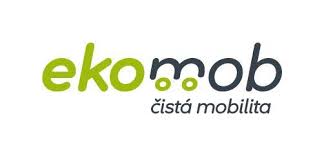 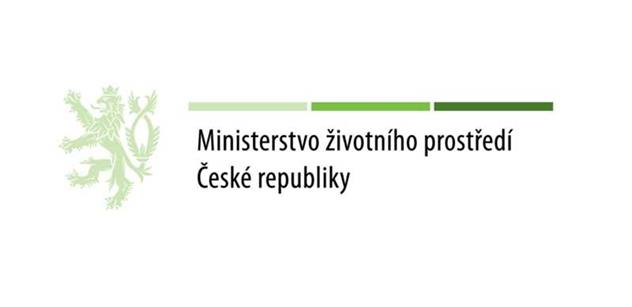 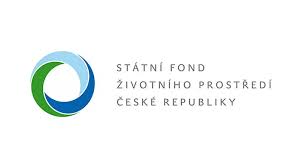 ZADÁVACÍ DOKUMENTACEpro zjednodušené podlimitní řízenípodle zákona č.134/2016 Sb., o zadávání veřejných zakázek, ve znění pozdějších předpisůpro podlimitní veřejnou zakázku na dodávkyElektromobily N1 pro SPORTES SvitavySVAZEK 1Podmínky a požadavky pro zpracování nabídky ZADAVATEL: SPORTES Svitavy s.r.o.                             Tovární 677/28, Předměstí, 568 02 SvitavyČást VZNÁZEV ČÁSTI VEŘEJNÉ ZAKÁZKY Předpokládaná hodnota části VZ v Kč bez DPH1Vozidlo č. 11 100 0002Vozidlo č. 21 154 450Celkem za obě částiCelkem za obě části2 254 450